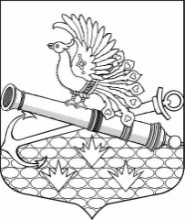 ГЛАВА ВНУТРИГОРОДСКОГО МУНИЦИПАЛЬНОГО ОБРАЗОВАНИЯСАНКТ-ПЕТЕРБУРГА МУНИЦИПАЛЬНЫЙ ОКРУГ ОБУХОВСКИЙПЯТЫЙ СОЗЫВ2-й Рабфаковский переулок, дом 2, Санкт-Петербург, 192012, тел. (факс) 368-49-45http://мообуховский.рф    E-mail: info@moobuhovskiy.ru                 РАСПОРЯЖЕНИЕ         «25» июня 2018 года                                                                                                № 17/01-09Санкт-Петербург                                                                                                                                                                                      «О внесении изменений в  нормативные затраты на обеспечение функций  МС МО МО Обуховский  на 2018  год»     В соответствии с частью 5 статьи 19 Федерального закона от 05.04.2013 № 44-ФЗ «О контрактной системе в сфере закупок товаров, работ, услуг для обеспечения государственных и муниципальных нужд», постановлением МА МО МО Обуховский от «29» июня 2016 года № 25 «Об утверждении правил определения нормативных затрат на обеспечение функций органов местного самоуправления и подведомственных им казенных учреждений»:ОБЯЗЫВАЮ:1. Внести следующие изменения в распоряжение главы муниципального образования, исполняющего полномочия председателя муниципального совета от 30.09.2017 № 20/01-09 «Об утверждении нормативных затрат на обеспечение функций МС МО МО Обуховский на 2018 год» (далее – распоряжение):1.1. дополнить подпункт 1.4.1. пункта 1.4. раздела 1 Приложения к распоряжению строкой 7 следующего содержания:1.2. изложить подпункт 1.4.2. пункта 1.4. раздела 1 Приложения к распоряжению в следующей редакции:«1.4.2. Затраты на приобретение рабочих станций1.3. изложить подпункт 2.5.5. пункта 2.5. раздела 2 Приложения к распоряжению в следующей редакции:«2.5.5. Затраты на проведение текущего ремонта помещения1.4.дополнить  Приложение  № 4 к Нормативным затратам на обеспечение функций Муниципального совета Муниципального образования муниципальный округ Обуховский на 2018 год «Нормативы, применяемые при расчете нормативных затрат на приобретение хозяйственных товаров и принадлежностей»  строкой 22 следующего содержания:2. Разместить настоящее распоряжение в Единой информационной системе в сфере закупок в информационно – телекоммуникационной сети Интернет в течение семи дней со дня издания настоящего распоряжения.3. Настоящее распоряжение вступает в силу с момента его издания.4. Контроль за исполнением настоящего распоряжения возлагаю на себя.Глава муниципального образования,исполняющий полномочия председателямуниципального совета                                                                                                    В.В.Топор 7Телефонный факсимильный аппаратНе более 1 единицы на 1 работника5Не более 20000 рублей включительно за 1 единицуГлавные, ведущие, старшие, младшие должности муниципальной службы№ п/пНаименованиеКоличествоЦена единицы (тыс. руб.)Затраты, не более тыс. руб.1.Ноутбук150,050,02.Телефонный факсимильный аппарат120,020,0№ п/пНаименованиеКоличество месяцев оказания услугиЦена (тыс. руб.)Затраты, не более тыс. руб.1.Выполнение работ (оказание услуг) по проведению текущего ремонта помещения МС МО МО ОбуховскийПо требованиюВ соответствии со сметой с учетом индекса потребительских цен51,02.Выполнение работ (оказание услуг) по замене дверных ручек в помещении МС МО МО обуховскийПо требованиюНе более 2,0 тыс. рублей за единицу услуги  4,022Дверная ручкашт.2000,00Не более 2 единиц в год на организацию